АКТприёмки организаций отдыха детей и их оздоровления, расположенных и осуществляющих организацию отдыха и оздоровления детей на территории Ярославской области«07 » марта  2024 годаПолное наименование организации отдыха детей и их оздоровления муниципальное общеобразовательное учреждение Некоузская средняя общеобразовательная школа.Местонахождение: село Новый Некоуз, Ярославской области, ул. Советская, д.38.Наименование учредителя организации отдыха детей и их оздоровления  Отдел образования Администрации Некоузского муниципального районаКомиссия в составе:  Председатель комиссии:Ягунова И.А.-заместитель главы администрации    Некоузского МР Члены комиссии: Юдина Е.В., начальник Отдела образования Администрации Некоузского муниципального района;Назарова С.В, старший инспектор ГПДН ОУУП и ПДН МО МВД России «Некоузский»; Никитина М.Л, начальник управления социальной защиты населения и труда администрации муниципального района.В присутствии  директора МОУ Некоузской СОШ Беспёрстовой Валентины Александровны составлен акт приёмки организаций отдыха детей и их оздоровления, расположенных и осуществляющих организацию отдыха и оздоровления детей на территории Ярославской области.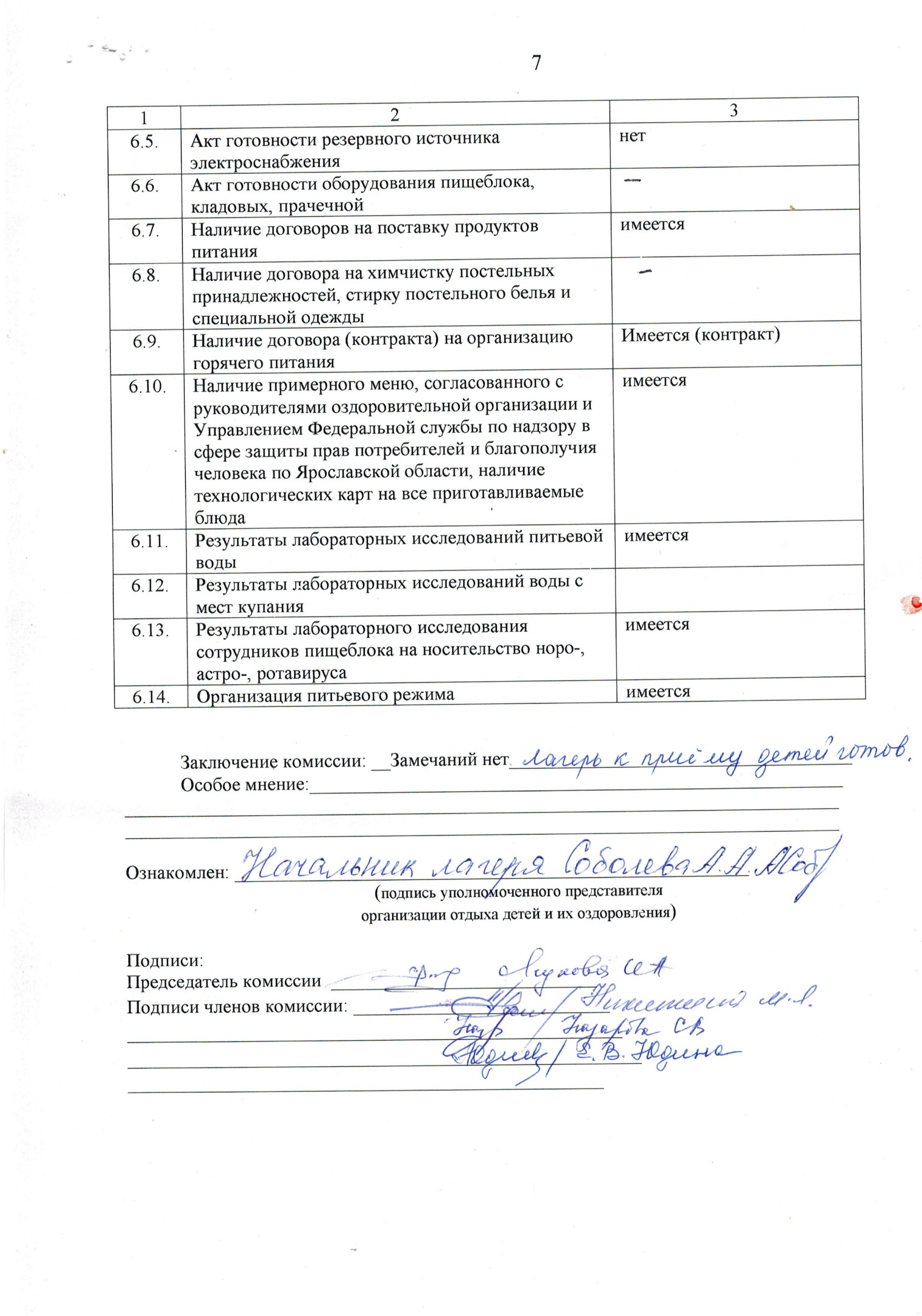 № п/пНаименование условий и требований пребывания детей в организации отдыха детей и их оздоровленияРезультат приёмки1231. Обеспечение общих условий пребывания детей в организации отдыха детей и их оздоровления1. Обеспечение общих условий пребывания детей в организации отдыха детей и их оздоровления1. Обеспечение общих условий пребывания детей в организации отдыха детей и их оздоровления1.1.Количество смен11.2.Предельная наполняемость в смену, чел.9601.3.План приёма детей в каждую смену, чел. I смена – 90 чел.1.4.Укомплектованность персоналом (штатная численность/ фактическая численность), чел.:54педагогические кадры40обслуживающий персонал6медицинский персонал (врач, медицинская сестра, диетсестра)1работники пищеблока71.5.Наличие программы дополнительного образования детей (воспитательной программы)имеется1.6.Обеспечение питанием:количество приёмов пищи в день2стоимость питания, руб. в день168 руб.+84 руб.(наценка)1.7.Содержание территории:общая площадь (га)1,3гаскос травы (произведен/ не произведен)не требуетсякачество уборки территории лагеря (удовлетворительное/неудовлетворительное)удовлетворительное1.8.Наличие централизованных источников:водоснабженияимеетсяканализацииимеетсяприродного газане имеетсяэлектрической энергииимеется1.9.Условия размещения детей:площадь на одного ребенка (кв. м)10,4кв.мналичие отопления жилых корпусов (указать систему отопления)имеетсяналичие санитарного узла, душевой в корпусе (на этаже, в комнате)имеетсяналичие горячей воды в жилых корпусахимеетсяналичие гардеробныхимеетсяналичие помещений для хранения чемодановне имеется1.10.Наличие вспомогательных помещений/ состояние:1.10.помещения дневного пребывания (веранды, беседки)не имеетсяклубне имеетсяпомещение для работы кружковимеетсяэстрадане имеетсяпомещения для сушки одежды и обувине имеетсяумывальники с ножными ваннами (уличные)не имеетсятуалеты (уличные)не имеется1.11.Наличие лицензии на право осуществления медицинской деятельностине имеется1.12.Наличие и оснащенность помещения медицинского назначения:оснащенность медицинского блока оборудованиемудовлетворительноекабинет врача (смотровая) имеетсяпроцедурный кабинет имеетсякомната медицинской сестрыимеетсясанитарные помещенияне имеетсяизолятор (палата (количество/площадь/ число коек))не имеетсяналичие боксированных палатне имеетсяналичие подсобных помещений (указать назначение) не имеется1.13.Наличие помещений по обеспечению условий гигиены/ состояние:баняне имеетсядушевые (число рожков)не имеетсякабины личной гигиены девочекне имеетсяпрачечнаяне имеется1.14.Наличие пищеблока:имеетсяколичество мест в обеденном зале120обеспеченность мебельюимеетсяобеспеченность столовой посудой и столовыми приборамиобеспечены1.15.Наличие и состояние сооружений для занятий физкультурой и спортом:футбольное полеимеетсябаскетбольная площадкаимеетсяволейбольная площадкаимеетсяплощадка для занятия большим теннисомне имеетсястолы для занятия теннисом (количество)2гимнастические площадкине имеетсябеговые дорожкиимеетсятропа здоровьяне имеетсятуристическая полосане имеетсяскалодромне имеетсятренажеры (уличные/комнатные)не имеетсяиные сооружения (указать наименование)не имеется1.16.Наличие и состояние игрового оборудования, игровых площадок, аттракционов (акт испытания):игровые площадки (количество/возраст)имеетсяпесочницыне имеетсякачели, каруселине имеетсяиное оборудование (указать наименование)не имеется1.17.Наличие бассейна или водоемане имеется1.18.Место размещения обслуживающего персоналаимеется1.19.Наличие договоров, актов (реквизиты, наименование обслуживающей организации):на вывоз твердых бытовых отходов, жидких бытовых отходов№1560/П/ЯРО- 2024 Некоуз  от 15.01.2024г.на проведение дератизации, дезинфекции, дезинсекции№15/1 от 19.01.2024г ИП Ильина Е.А.на проведение противоклещевой обработки территории, даты проведения обработки, результаты контроля качества обработки против клещей и грызунов№15/1 от 19.01.2024г ИП Ильина Е.А.на обслуживание технологического и холодильного оборудованияне имеется1.20.Наличие документов по проведению специальной оценки условий труда на рабочих местахимеется1.21.Наличие документов по обучению руководителя организации отдыха детей и их оздоровления охране трудаимеется2. Обеспечение пожарной безопасности в организации отдыха детей и их оздоровления2. Обеспечение пожарной безопасности в организации отдыха детей и их оздоровления2. Обеспечение пожарной безопасности в организации отдыха детей и их оздоровления2.1.Выполнение мероприятий, предупреждающих распространение огня при природных пожарах (для объектов, граничащих с лесничествами (лесопарками))не имеется2.2.Соответствие эвакуационных путей и выходов установленным требованиямимеется2.3.Соответствие степени огнестойкости и класса конструктивной пожарной опасности установленным требованиямимеется2.4.Наличие автоматической пожарной сигнализации (АПС) с выводом сигнала на пульт пожарной охраныимеется2.5.Наличие системы оповещения и управления эвакуацией людей при пожаре, соответствующей установленным требованиямимеется2.6.Укомплектованность первичными средствами пожаротушенияимеется2.7.Наличие источников наружного противопожарного водоснабжения (противопожарных водоемов), отвечающих установленным требованиямимеется2.8.Расстояние до ближайшего подразделения пожарной охраны и расчетное время прибытия на объект1.6 км, 5 мин2.9.Наличие не выполненного в установленный срок предписания органа государственного пожарного надзора по устранению нарушенийне имеется3. Обеспечение безопасности детей при организации купания на пляжах в  организациях отдыха детей их оздоровления (для загородных организаций отдыха и оздоровления детей, планирующих купание детей)3. Обеспечение безопасности детей при организации купания на пляжах в  организациях отдыха детей их оздоровления (для загородных организаций отдыха и оздоровления детей, планирующих купание детей)3. Обеспечение безопасности детей при организации купания на пляжах в  организациях отдыха детей их оздоровления (для загородных организаций отдыха и оздоровления детей, планирующих купание детей)3.1.Наличие акта о выполнении водолазного обследования (очистка дна акватории на глубинах до 2 метров в границах заплыва)_3.2.Наличие (на период купального сезона) развернутого на пляже спасательного поста с необходимыми плавательными средствами, оборудованием, снаряжением_3.3.Наличие на пляже детской оздоровительной организации оборудованного участка для обучения плаванию детей дошкольного и младшего школьного возраста с глубинами не более 0,7 метра, а также для детей старшего возраста с глубинами не более 1,2 метра_3.4.Наличие на участке ограждающего забора или линии из поплавков, закрепленных на тросах_3.5.Наличие в местах, разрешенных для купания детям в возрасте 12 лет и более, с глубинами до 1,3 метра ограждающих буйков, расположенных на расстоянии 25 – 30 метров один от другого_3.6.Наличие на расстоянии 3 метров от уреза водного объекта с интервалом через каждые 25 метров стоек с вывешенными на них спасательными кругами и другими спасательными средствами_3.7.Наличие на территории загородного оздоровительного учреждения стенда с извлечениями из Правил охраны жизни людей на водных объектах, материалами по профилактике несчастных случаев, данными о температуре воды и воздуха, силе и направлении ветра_4. Обеспечение основных мероприятий по предупреждению электротравматизма и несчастных случаев с детьми, связанных с эксплуатацией действующих электроустановок, в организациях отдыха детей и их оздоровления4. Обеспечение основных мероприятий по предупреждению электротравматизма и несчастных случаев с детьми, связанных с эксплуатацией действующих электроустановок, в организациях отдыха детей и их оздоровления4. Обеспечение основных мероприятий по предупреждению электротравматизма и несчастных случаев с детьми, связанных с эксплуатацией действующих электроустановок, в организациях отдыха детей и их оздоровления4.1.Наличие приказа о назначении ответственных за электрохозяйство лиц и их заместителейимеется4.2.Наличие копии договора с эксплуатирующей организацией (при отсутствии собственного эксплуатирующего персонала)не имеется4.3.Наличие выписки из журнала проверки знаний ответственных за электрохозяйство лиц и их заместителей, электротехнического и электротехнологического персонала или копии протоколов проверки знанийимеется4.4.Наличие списка лиц оперативного и оперативно-ремонтного персонала (Ф.И.О., должность, номера телефонов, группа по электробезопасности), которым разрешено ведение оперативных переговоров и переключенийимеется5. Обеспечение антитеррористической безопасности и защищенностиорганизации отдыха детей и их оздоровления5. Обеспечение антитеррористической безопасности и защищенностиорганизации отдыха детей и их оздоровления5. Обеспечение антитеррористической безопасности и защищенностиорганизации отдыха детей и их оздоровления5.1.Целостность, высота ограждения территорииимеется, 1,8 м5.2.Наличие контрольно-пропускных пунктов, калиток, ворот для прохода персонала, детей, пунктов для проезда автотранспорта, наличие на них технических средств контроляимеется5.3.Наличие сотрудников частных охранных предприятий и сотрудников ведомственной охраны (из расчета 1 сотрудник на территорию обслуживания не более 5 гектаров (реквизиты договора))Осуществляется силами штатных сторожей круглосуточно5.4.Наличие устойчивой телефонной связи между постами охраны, между охраной и руководством организации отдыха детей и их оздоровления, между охраной и правоохранительными органамиимеется5.5.Наличие видеонаблюдения с регистрацией видеоинформации специальными регистрирующими устройствами, архивированием и хранением данных в течение 30 дней (внешнее/внутреннее)имеется5.6.Наличие охранной сигнализации  имеется5.7.Наличие кнопки экстренного вызова охраны (реквизиты договора) Контракт №40/5 от 15.01.24 ФГКУ Управление вневедомственной охраны войск национальной гвардии РФ по Ярославской области5.8.Наличие антитеррористического паспорта организации (учреждения)имеется5.9.Наличие наружного искусственного освещения, в том числе возле надворных туалетов, моечных и других сооруженийимеется5.10.Наличие конкретного должностного лица, к должностным обязанностям которого относится обеспечение безопасностиимеется5.11.Наличие инструкций и приказов для сотрудников лагеря о действиях в случае чрезвычайной ситуацииимеется5.12.Наличие должностных инструкций вожатых и воспитателей по осуществлению контроля за детьми в дневное и ночное времяимеется5.13.Договор фрахтования транспортных средств для перевозки детейне имеется5.14.Наличие у сотрудников организации отдыха детей и их оздоровления документов, необходимых для работы в организации отдыха детей и их оздоровления:справки об отсутствии судимости в соответствии со статьями 331, 351.1 Трудового кодекса Российской Федерации, выданные территориальными подразделениями Министерства внутренних дел Российской Федерации субъектов Российской Федерацииимеетсярешения о допуске лиц к трудовой деятельности в сфере отдыха и оздоровления несовершеннолетних, принятые в соответствии с пунктом 2.1 статьи 11 Федерального закона от 24 июня 1999 года № 120-ФЗ «Об основах системы профилактики безнадзорности и правонарушений несовершеннолетних»не имеется6. Обеспечение санитарно-эпидемиологической безопасности организации отдыха детей и их оздоровления6. Обеспечение санитарно-эпидемиологической безопасности организации отдыха детей и их оздоровления6. Обеспечение санитарно-эпидемиологической безопасности организации отдыха детей и их оздоровления6.1.Наличие санитарно-эпидемиологического заключения о соответствии деятельности, осуществляемой организацией отдыха детей и их оздоровления, санитарно-эпидемиологическим требованиям76.01.11.000.М.000130.02.24.от 16.02.2024№36320416.2.Наличие санитарно-эпидемиологического заключения на использование водного объекта в рекреационных целяхне имеется6.3.Наличие личных медицинских книжек установленного образца с данными о результатах медицинских обследований и лабораторных исследований, сведения о прививках, сведения о прохождении профессиональной гигиенической подготовки и аттестации, допуск к работеимеется6.4.Акты готовности систем водообеспечения (горячей и холодной воды) и водоотведения (очистных сооружений, сетей канализации, выгребов, отстойников)имеется